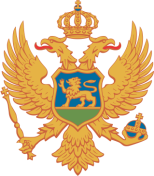 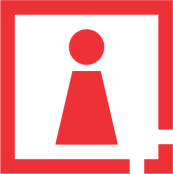 C R N A   G O R AAGENCIJA ZA ZAŠTITU LIČNIH PODATAKAI SLOBODAN PRISTUP INFORMACIJAMABr. 06-12-7396-3/22Podgorica, 12.09.2022.Odlučujući po Zahtjevu, br. 06-12-7396-1/22 od 23.08.2022. godine, upućenog od strane Fond-a za zaštitu životne sredine DOO (Eko-fond), kojim se od Agencije za zaštitu ličnih podataka i slobodan pristup informacijama traži mišljenje da li je u skladu sa Zakonom o zaštiti podataka o ličnosti dostavljanje podataka od strane Fonda PIO Crne Gore o stažu osiguranja, odnosno godina za koju su uplaćeni doprinosi za penzijsko i invalidsko osiguranje zaposlenih u Eko-fondu, Savjet Agencije je na sjednici održanoj dana 07.09.2022. godine donio sljedećeM I Š LJ E NJ EDostavljanje podataka o stažu osiguranja, odnosno godina za koju su uplaćeni doprinosi za penzijsko i invalidsko osiguranje zaposlenih, Eko-fondu kao poslodavcu, od strane Fonda penzijskog i invalidskog osiguranja Crne Gore nije u skladu sa Zakonom o zaštiti podataka o ličnosti.O b r a z l o ž e nj eDana 23.08.2022. godine ovoj Agenciji se Zahtjevom obratio Fond za zaštitu životne sredine DOO – u daljem tekstu: Eko-fond, radi davanja mišljenja da li je u skladu sa Zakonom o zaštiti podataka o ličnosti dostavljanje podataka od strane Fonda PIO Crne Gore o stažu osiguranja, odnosno godina za koju su uplaćeni doprinosi za penzijsko i invalidsko osiguranje zaposlenih u Eko-fondu. U predmetnom zahtjevu za davanje mišljenja se navodi da se ovaj fond obratio Fond-u PIO Crne Gore za dostavu podataka o stažu osiguranja zaposlenih u Eko-fondu, te da su dobili odgovor da nije moguće dostaviti tražene podatke iz razloga što su u pitanju lični podaci koji su zaštićeni shodno odredbama Zakona o zaštiti podataka o ličnosti, kao i da se obrada istih može vršiti samo uz saglasnost lica čiji se podaci obrađuju. Takođe, u zahtjevu se napominje da u personalnom dosijeu zaposlenih postoje podaci o radnom stažu zaposlenih i smatra se da je pravo i obaveza poslodavca da ima informaciju o ukupnom radnom stažu zaposlenih, kao i mogućnost traženja iste od nadležnih institucija.Postupajući u skladu sa članom 50 tačka 3 Zakona o zaštiti podataka o ličnosti - ZZPL („Sl. List CG“, br. 79/08, 70/09, 44/12 i 22/17) u kojem se navodi da Agencija daje mišljenja u vezi sa primjenom ovog zakona, a na osnovu predmetnog zahtjeva, Savjet Agencije je mišljenja da dostavljanje podataka o stažu osiguranja, odnosno godina za koju su uplaćeni doprinosi za penzijsko i invalidsko osiguranje zaposlenih, Eko-fondu kao poslodavcu, od strane Fonda penzijskog i invalidskog osiguranja Crne Gore nije u skladu sa Zakonom o zaštiti podataka o ličnosti.Zakonom o zaštiti podataka o ličnosti u članu 2 propisano je da se lični podaci moraju obrađivati na pošten i zakonit način i da se ne mogu obrađivati u većem obimu nego što je potrebno da bi se postigla svrha obrade niti na način koji nije u skladu sa njihovom namjenom. Odredbo člana 9 st.1 tačka 2 propisano je da prikupljanje, korišćenje, otkrivanje, objavljivanje ili činjenje na drugi način dostupnih ličnih podataka predstavlja radnju obrade podataka o ličnosti. S tim u vezi, uslovi za obradu ličnih podataka sadržani su u članu 10 ovog Zakona kojim je propisano da se obrada ličnih podataka može vršiti ukoliko za to postoji pravni osnov u zakonu ili po prethodno dobijenoj saglasnosti lica čiji se lični podaci obrađuju, koja se može opozvati u svakom trenutku. Članom 17 Zakona uređuje se davanje ličnih podataka na korišćenje, na način da ukoliko su ispunjeni uslovi iz čl. 10 i 13 ovog zakona, rukovalac zbirke ličnih podataka mora trećoj strani, odnosno korisniku ličnih podataka, na njegov zahtjev, dati lične podatke koji su mu potrebni.Zakonom o penzijskom i invalidskom osiguranju ("Sl. list RCG", br. 054/03, 039/04, 061/04, 079/04, 081/04, 029/05, 014/07, 047/07, "Sl. list CG", br. 012/07, 013/07, 079/08, 014/10, 078/10, 034/11, 039/11, 040/11, 066/12, 036/13, 038/13, 061/13 od 30.12.2013, 006/14, 060/14, 060/14, 010/15, 044/15, 042/16, 055/16, 080/20, 145/21, 145/21 i 86/22) u članu 125 propisano da Fond vodi matičnu evidenciju o osiguranicima, obveznicima plaćanja doprinosa i korisnicima prava iz penzijskog i invalidskog osiguranja, kao i da je Fond dužan da osiguraniku, na njegov zahtjev, izda uvjerenje o podacima unesenim u matičnu evidenciju o osiguranicima, shodno članu 138 ovog Zakona. Članom 129 stav 1 tačka 9 istog Zakona propisano je da se podaci o stažu osiguranika unose u matičnu evidenciju o osiguranicima. Iz prednjeg jasno proizilazi da su prava iz penzijskog i invalidskog osiguranja lična prava i ne mogu se prenositi na druga lica, te da u konkretnom slučaju postoje zakonska ograničenja za dostavljanje predmetnih ličnih podataka Eko-fondu, shodno članu 17 Zakona o zaštiti podataka o ličnosti. Naime, Fond PIO kao rukovalac zbirke ličnih podataka koji čine matičnu evidenciju o osiguranicima, obveznicima plaćanja doprinosa i korisnicima prava iz penzijskog i invalidskog osiguranja, jedino može dostaviti podatke trećem licu, kao zakonskom korisniku ukoliko postoji jasan pravni osnov. Zakon o penzijskom i invalidskom osiguranju propisuje kojim subjektima je Fond obavezan dostaviti podatke, tj. osiguraniku, na njegov zahtjev u smislu člana 138 istog Zakona. Imajući u vidu prednje navedeno zaključuje se da podatke iz matične evidencije o osiguranicima može zahtijevati osiguranik na koga se podaci odnose, te shodno tome ne postoji osnov u Zakonu da Fond kao rukovalac zbirke Eko-fondu, kao trećem licu u smislu člana 17 Zakona, dostavlja podatke o stažu osiguranja, odnosno godina za koju su uplaćeni doprinosi za penzijsko i invalidsko osiguranje zaposlenih. S obzirom da Eko-fond nema zakonom propisanu mogućnost za obradu prednje navedenih podataka, primjenom člana 10 stav 2 ZZPL, Savjet Agencije smatra da se ista može vršiti samo uz prethodno postojanje saglasnosti lica čiji se podaci obrađuju. Saglasnost je slobodno data izjava u pisanoj formi ili usmeno na zapisnik, kojom lice nakon što je informisano o namjeni obrade, izražava pristanak da se njegovi lični podaci obrađuju za određenu namjenu (član 9 stav 1 tačka 6 ZZPL), te u skladu sa tim, kada lice dobrovoljno daje svoje lične podatke, nakon što je prethodno upoznato sa svrhom obrade, smatra se da se obrada podataka vrši na zakonit način.Na osnovu izloženog, Savjet Agencije je mišljenja istaknutog u dispozitivu.SAVJET AGENCIJE:Predsjednik, Željko RutovićDostavljeno:Podnosiocu zahtjevaOdsjeku za predmete i prigovore